DAFTAR RIWAYAT HIDUP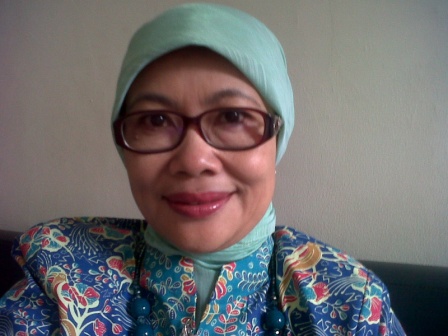 Data Pribadi:N a m a			: Dr. Riany Laila Nurwulan, Msi                Tempat/tanggal lahir	: Bandung, 6 Desember 1962Jenis Kelamin		: PerempuanAgama			: I s l a mPekerjaan			: Dosen FISIP UNPAS Pangkat/golongan		: Lektor/IIIdAlamat Kantor		: Jl. Lengkong Besar 68 Bandung 40261				              Tlp 022-4205945				                     0224210656Alamat rumah		: Kompleks Cingcin Permata Indah				              Jl. Permata V no. A-14 Soreang Bandung 40971                                            Tlp 0225897966                                            HP 085860160249      Alamat E-Mail                 : riany.lailanurwulan@unpas.ac.idPendidikan Formal:SDN I Dramaga Bogor, lulus tahun 1975SMPN Padalarang Bandung, lulus 1979SMAN IV Bandung, lulus tahun 1982S1 Jurusan Kesejahteraan Sosial FISIP UNPAD, lulus tahun 1987S2 Sosiologi – Antropologi UNPAD, lulus tahun 2004S3 Ilmu Kesejahteraan Sosial FISIP UNPAD, lulus tahun 2017Pengalaman Kerja:Tahun 1989 – sekarang : Dosen Tetap FISIP UNPAS Bandung.Mata Kuliah Yang Diajarkan :Tingkah Laku Manusia Dan Lingkungan Sosial (HBSE)Penyimpangan PerilakuStudi KependudukanEkologi Dan Analisa Mengenai Dampak Lingkungan Sosial.Praktikum Kelembagaan Pelayanan MasyarakatKegiatan Pengabdian Pada Masyarakat:Pengawas UMPTN Rayon A Lokal Bandung, tahun 1999, 2002, 2004, 2009, 2010, 2012.Pelatihan Kecakapan Hidup (Life Skill) Di Panti Asuhan Muhammadyah Taman Harapan Bandung, 2008Pemberdayaan Masyarakat di Desa Pasawahan Kecamatan Pasawahan Kabupaten Garut, 2009.Pelatihan Kewirausahaan Di Panti Asuhan Muhammadyah Jln. Aceh Bandung, 2010Pelatihan Life Skill bagi Remaja Panti Asuhan Yatim Piatu Baitul Arif Jln. Kacapiring Bandung,  2012Aksi Peduli Lingkungan Bersama Anak Tuna Netra Di Psbn Wyata Guna Bandung, 2014Pelatihan life skill bagi ibu-ibu PKK Desa Mekarjaya Kec. Cihampelas Kab. Bandung Barat, 2015IBM Sentra Roti Babakan Rahayu Kota Bandung, 2015Penyuluhan Ekonomi Kerakyatan Berbasis Keluarga Di Desa Cipurut Kecamatan Cireunghas Kabupaten Sukabumi, 2015Pemberdayaan Perempuan Keluarga Miskin Kelurahan Sukapura Kecamatan Kiaracondong Kota Bandung, 2016PPM Kesetiakawanan Sosial Desa Sumurugul Kecamatan Wanayasa, Purwakarta, 2017Kegiatan PenelitianHubungan Pemberdayaan Anak Jalanan Dengan kemandiriannya Di Harry Rusly Foundation (HRF) Kota Bandung, 2008Pengaruh Program Nasional Pemberdayaan Masyarakat (PNPM) Mandiri Pedesaan Terhadap Kemandirian Keluarga Di Desa Cijengkol Kec. Serang Panjang Kabupaten Subang, 2009Pengaruh Program Pelayanan Sosial Terhadap Kemandirian Anak Jalanan Di Yayasan Generasi Anti Narkotika Dan Kriminalitas Lebak Gede Kecamatan Coblong Kota Bandung, 2009Pengaruh Pemberdayaan Perempuan Terhadap Pemenuhan Kebutuhan Pokok Keluarga Pengrajin Batik Di CV. Paoman Art Kecamatan Indramayu Kabupaten Indramayu, 2010Pengaruh Program Bimbingan Sosial Terhadap Kemandirian Remaja Tunanetra Di PSBN (Panti Sosial Bina Netra) Wiyata Guna Kota Bandung, 2010.Dukungan Sosial Keluarga Dalam Rehabilitasi Sosial Korban penyalahgunaan Narkoba Di Balai Sosial Pamardi Putra Kab. Bandung Barat, 2011Hubungan Bimbingan Kemasyarakatan Dengan Penyesuaian diri Klien Di Balai Pemasyarakatan (BAPAS) Kelas 1 Bandung, 2012Hubungan Pelayanan Sosial Dengan Penyesuaian Diri Anak Di Panti Sosial Asuhan Tambatan Hati Kota Bandung, 2013Relasi Sosial pada anak tuna daksa di SLB D YPAC Bandung. 2014Persepsi Masyarakat Tentang Kekerasan Dalam Rumah Tangga di Desa Gandasari Kec. Katapang Kab. Bandung, 2014Interaksi Sosial Dengan Kemandirian Remaja Tuna Daksa Di SLB D Yayasan Pembinaan Anak Cacat (Ypac) Kota Bandung, 2015Pelaksanaan Tanggung Jawab Sosial Perusahaan Berkelanjutan Bagi Masyarakat (Program Kemitraan Dan Bina Lingkungan PT. Telkom, Tbk di Kec. Kiaracondong Kota Bandung, UNPAD, 2017Peran Tanggung jawab Sosial Perusahaan dalam pemberdayaan Masyarakat di Kecamatan Kiaracondong Kota Bandung, 2017Tanggung Jawab Sosial Perusahaan Berbasis Partisipasi Masyaraka Dalam Pengelolaan Lingkungan (Studi Terhadap Tanggung Jawab Sosial Perusahaan Perum Pegadaian Di Kelurahan Pungkur Kec. Regol Kota Bandung, 2018Kegiatan Seminar/Lokakarya/lain Yang Diikuti:Lokakarya Peningkatan Dan pengembangan Kualitas Pembelajaran Dosen FISIP UNPAS 2008Tim pemantau Independen Ujian Nasional 2008Penataran Dan Lokakarya Metodologi penelitian Dosen Muda Dan Studi Kajian Wanita bagi Dosen perguruan Tinggi Swasta 2008Rapat Koordinasi Pemberantasan Buta Aksara Perempuan (PBAP) Prop. Jawa Barat 2009One Day Social Entrepreneurship Summit, Unpad-British Council Bandung, 2009Kongres IPPSI 2010, Univ. Padjadjaran Bandung International Seminar “Human Rights Perspectives In Social Work Practice”, UNPAD, 5th May 2010Seminar Kesiapan UKM Dalam Menghadapi Asean – China Free Trade Agreement (ACFTA) Dan FTA Secara Umum”, Dirjen Kerja sama ASEAN – UNPAS, 2010.Rapat Koordinasi Daerah P2TP2A (Pusat Pelayanan Terpadu Pemberdayaan Perempuan Dan Anak) Prop. Jawa Barat, 2010Workshop Modul Wirausaha Mandiri, PT. Bank Mandiri, Tbk, 4 Agustus 2010Kegiatan Revitalisasi PSW UNISBA Dalam Program Peningkatan Kemampuan Networking Dengan Tema “Seminar Peningkatan Kemampuan Networking Bagi PTS Se Jawa Barat”, 8 Nopember 2010Rekruitmen Pendamping Program Keluarga Harapan (PKH) Kemensos, Kabupaten Banyuwangi Propinsi Jawa Timur, 20-21-22 Mei 2012Nara Sumber Pusat dari Kemensos pada Rapat Koordinasi Program Keluarga Harapan (PKH), Kabupaten Situ Bondo Propinsi Jawa Timur, 12-13-14 Juni 2012Nara Sumber Pusat dari Kemensos pada Rapat Koordinasi Program Keluarga Harapan (PKH), Propinsi Riau 20-21 Juni 2012Nara Sumber Pusat dari Kemensos pada Rapat Koordinasi Program Keluarga Harapan (PKH), Kota Manado Sulawesi Utara, 28-29 Juni 2012Peserta “Kegiatan Pembinaan Organisasi Perempuan Tingkat Propinsi Jawa Barat”, Badan Pemberdayaan Perempuan Dan Keluarga Berencana Jawa Barat, 9 Juli 2012Peserta Seminar “Utamakan Keluarga: Menuju Pengasuhan Berbasis Keluarga”, Sekolah Tinggi Kesejahteraan Sosial Bandung, 16 Juli 2012Nara Sumber Pusat dari Kemensos pada Rapat Koordinasi Program Keluarga Harapan (PKH), Kabupaten Aceh Jaya Nangroe Aceh Darussalam, 16-17-18 September 2012Nara Sumber Pusat dari Kemensos pada Rapat Koordinasi Program Keluarga Harapan (PKH), Kabupaten Gunung Kidul DI Yogyakarta, 16-17-18 Oktober 2012Peserta Lokakarya “Strategi Penyusunan Proposal Pengabdian Pada Masyarakat”, LPM UNPAS dengan Direktorat Penelitian dan Pengabdian Kepada Masyarakat Pendidikan Tinggi, 31 Oktober 2012Monitoring Dan Evaluasi (Monev) Program Keluarga Harapan (PKH) Kemensos, Kabupaten Ponorogo Jawa Timur, Desember 2012Seminar “Eksistensi Alumni STKS Bandung Dalam Pembangunan Kesejahteraan Sosial”, STKS, 12 Januari 2013Pelatihan Penyusunan Proposal Penelitian Unggulan Perguruan Tinggi Dan Penelitian Kompetitif Nasional, UNINUS Bandung, 28 September 2013Lokakarya Hasil Analisis Kebijakan Pemberdayaan Dan Perlindungan Sosial Penyandang Cacat/Disabilitas”, STKS, 30 Oktober, 2013Workshop KKN – PPM DIKTI, Hotel Permata Bogor- 6 Desember 2013 Pelatihan penyusunan proposal penelitian, UNPAS-DIKTI, 2015Nara Sumber Pelatihan Kewirausahaan, Dinas perindustrian dan Perdagangan Propinsi Jawa Barat, 2016International Public Lecture “Social Welfare in The United States”, Unversitas Pasundan Bandung, 2016Pemakalah Seminar Internasional Kesejahteraan Sosial, Universitas Pasundan 2016Seminar Nasional “Upaya Penyelamatan Kesehatan Ibu dan Anak Berbasis Budaya Lokal di Jawa Barat”, Sekolah Tinggi Ilmu Kesehatan Dharma Husada Bandung, 2016Nara Sumber pada Diskusi CSR, Desa Cimareme Kecamatan Ngamprah Kab. Bandung Barat, 2017Lomba Karya Ilmiah Dies Natalis FISIP UNPAS, Nopember 2017Kuliah Umum “Arah Politik Hukum Pidana Indonesia Masa deepan”, Prof. Romli Atmasasmita, SH, LLM, Program Pascasarjana Universitas Pasundan Bandung, Desember 2017.Nara Sumber Seminar Nasional Kopertis Wil IVJawa Barat, “Penguatan Kerja Sama Akademisi Bisnis Government (ABG), 17 Januari 2018Peserta “Pelatihan Citation dan Reference Manager DengAN Menggunakan Mendeley”, UPT Jurnal dan Publikasi Lembaga penelitian Universitas Pasundan, Mei 2018Peserta “Pelatihan Teknik Pengutipan Dalam Penulisan Artikel Ilmiah”, UPT Jurnal dan Publikasi Lembaga Penelitian Universitas Pasundan, Mei 2018.Peserta Seminar dan Diskusi “Persiapan Penulisan Publikasi Internasional dan Membangun Kerjasanma Penelitian Yang bersinergi dengan seluruh Ilmuwan Diaspora Sedunia”, Program Pascasarjana Universitas Pasundan, Juli 2018Presenter Seminar “International Conference Psycology, Counseling, and Social Work (IPCPSW) 28 Juli 2018Peserta Coaching Cinic HOW TO WRITE AND PUBLISH A LITERATURE REVIEW PAPER, UNPAS Bandung, 15 Agustus 2015Pengalaman OrganisasiPengurus Ikatan pekerjaan Sosial Profesional Indonesia (IPPSI) 2010 – 2014Saya menyatakan bahwa semua keterangan dalam Curriculum Vitae ini adalah benar dan apabila terdapat kesalahan, saya bersedia mempertanggungjawabkannya.                                                                                     Bandung,  Agustus          2018                                                                                  Dr. Riany Laila Nurwulan, MSi